Supplementary Materials forIncreases in COVID-19 is unrelated to Levels of Vaccination across 68 countries and 2,947 counties in the United StatesS V Subramanian*, Akhil Kumar*Corresponding Author, Email: svsubram@hsph.harvard.eduFigure S1: Relationship between Cases per 1 Million People (Last 7 Days) and Population Fully Vaccinated (%) 1 Month Lag across Countries as of September 3rd, 2021………………………………………………………………………………………………2Figure S2: Median, Interquartile Range and Variation in Cases per 100,000 People in the Last 7 Days across Population Fully Vaccinated (%) 1 Month Lag as of September 2nd, 2021………………………………………………………………………………………………3Table S1: Country Names, Cases in the Last 30 Days, Fully Vaccinated, and Population Metrics for 68 countries as of September 3rd, 2021…………………………………………4Table S2: Interactive Online Data underlying the analysis as of September 2nd, 2021 (Updated from the COVID-19 Community Profile Report of the White House COVID-19 Team)……………………………………………………………………………………………..7Figure S1: Relationship between Cases per 1 Million People (Last 7 Days) and Population Fully Vaccinated (%) 1 Month Lag across 68 Countries as of September 3rd, 2021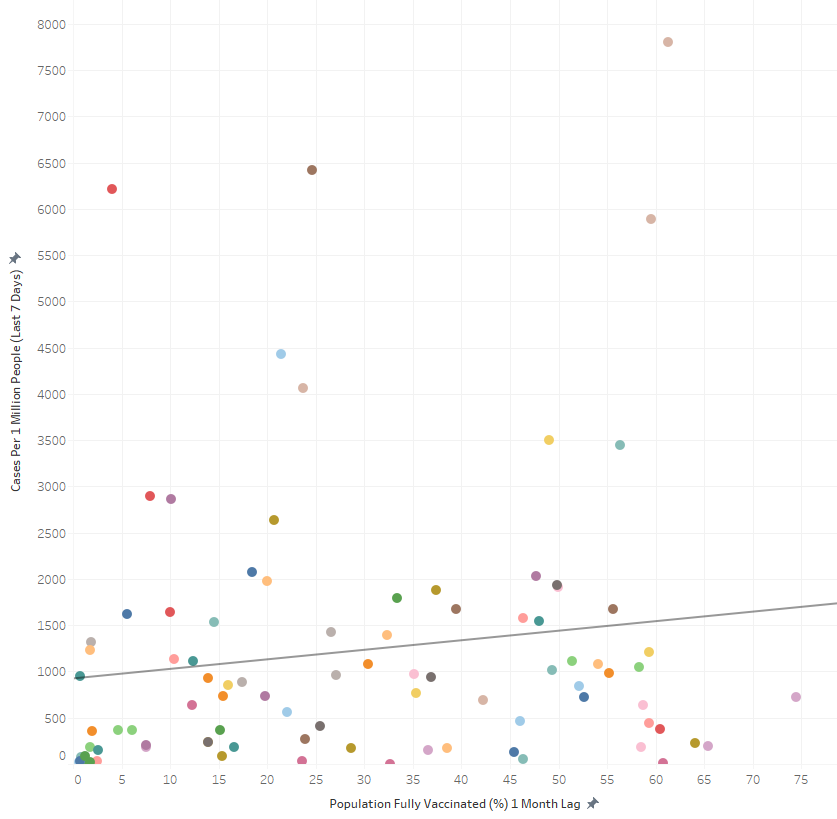 Figure S2: Median, Interquartile Range and Variation in Cases per 100,000 People in the Last 7 Days across Population Fully Vaccinated (%) 1 Month Lag as of September 2nd, 2021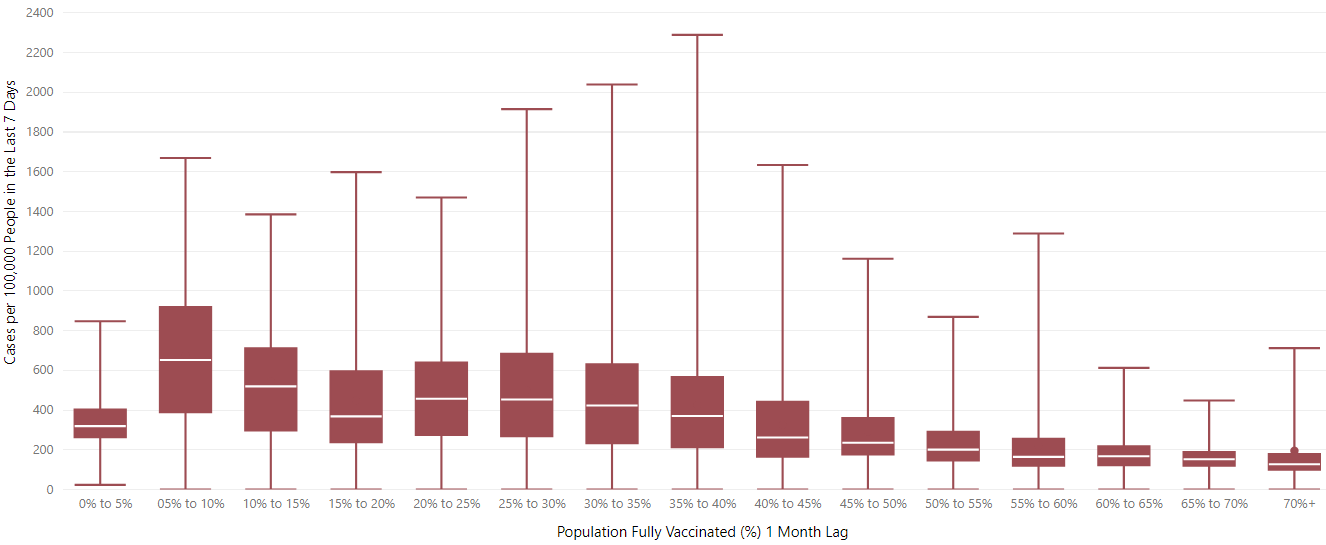 Table S1: Country Names, Cases in the Last 30 Days, Fully Vaccinated, and Population Metrics for 68 countries as of September 3rd, 2021Table S2: Interactive Online Data underlying the analysis as of September 2nd, 2021 (Updated from the COVID-19 Community Profile Report of the White House COVID-19 Team)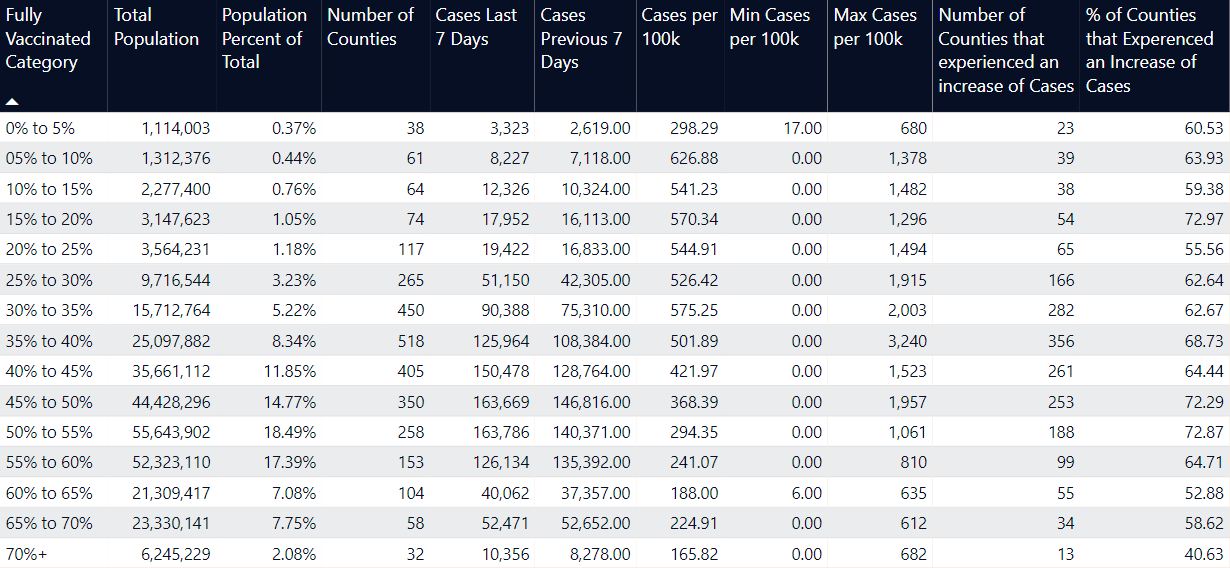 Country NameCases in the Last 7 DaysPeople Fully VaccinatedPeople Fully Vaccinated % of PopulationPopulationCases Per 1 Million People in the Last 7 DaysAngola10559205702.713393361131.09011888Argentina290221478688432.4245605823636.3661061Australia7744731646228.3725788217300.2921838Austria8536521321457.659043072943.9270195Azerbaijan23194273175526.72102233442268.729292Bahrain593108940462.311748295339.1876085Botswana31342076958.6623972401307.336771Brazil1276546351538929.68213993441596.5323021Bulgaria9056118049717.1268966551313.100336Cambodia2552859473350.7216946446150.5920474Canada204292548047866.9338067913536.6461776Cyprus159952256158.858880051800.665537Czechia1145574456953.5610724553106.7643565Djibouti45237972.37100219744.90135173Egypt157332089543.0810425832715.0875239Georgia2152642178510.639797735408.851208Greece17227574803055.43103707471661.114672Hong Kong36347556646.0275528004.766444233Iceland41326377876.823433601202.819199India25474915190878510.91393409033182.8242777Indonesia564023645443313.19276361788204.0875492Israel54710549420062.5187897766224.276933Italy368763685073561.0460367471610.8587852Jamaica41881451714.8829734621408.45923Japan1174815906007446.85126050796932.0131544Kazakhstan32185543831628.63189949581694.397008Kenya40128064041.475498570272.96442264Kyrgyzstan10634564826.896628347160.3718091Latvia142076530240.991866934760.6053562Lebanon6434109336016.156769151950.4884734Libya8460585390.8469585381215.772624Lithuania3436151485056.3226898621277.388952Malawi4934263902.171964768125.09201977Malaysia1241731524165546.5327761953788.511754Mali92864770.41208557244.411258991Malta29741276780.22514564577.1876773Mauritania1004221200.464775110210.2569365Mauritius200974895458.8112734281577.631401Mongolia15800209705662.9933292824745.768006Montenegro345618498629.456280515502.737835Namibia8611156244.472587344332.7736861Nepal9380466732815.7329674920316.0918378New Zealand348123935125.5486064271.5954806North Macedonia474253903725.8820826612276.894799Pakistan23416180045297.99225199929103.9787184Panama3279166152437.924381583748.3596682Philippines1047551410991612.71111046910943.3400713Portugal11071762714675.01101679231088.816271Russia1099533725802925.53145912022753.5568248Sao Tome and Principe57118815.32223364255.1888397Saudi Arabia13241507661142.663534068037.46390845Senegal6055649983.291719630835.18197046Slovenia280390787343.6720787231348.424008Somalia450974250.61635950027.50695315South Africa52230614521610.2360041996869.8911342South Korea102431628336031.7451305184199.648441Sri Lanka31760816923238214973061477.394423Suriname137113686723.135917982316.668863Sweden5778578801756.9710160159568.6918876Taiwan549363393.93238550082.263675619Trinidad and Tobago120740005428.511403374860.0700882Turkey1189803736810843.94850427361399.061291Ukraine1304039060708.9943466822299.9989279United Arab Emirates5953759576176.039991083595.8313028United States101174717460001751.913329150743039.054339Uruguay620251384872.133485152177.8975494Vietnam8059227265632.7898168829820.9530543Zimbabwe974165519710.971509217164.53677208